Pol. Ind. Cavila,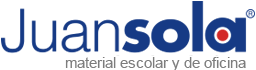 C/ Leonardo Torres Quevedo, Parc. 2PM 4,30400 – Caravaca de la Cruz (Murcia)Tel.: 968 705 706Fax: 968 702 562Email: info@juansola.comREFERENCIACANTIDADDESCRIPCIÓNPRECIO
UNITARIOTOTALCliente:Cliente:Cliente:Calle:Calle:Calle:Localidad:Localidad:Fecha:C.P.:Telefono:C.I.F.:Observaciones:Observaciones:Observaciones:Observaciones:Observaciones:Observaciones: